27созыв                                  	        		                         8 заседаниеКАРАР			      	                     		                   РЕШЕНИЕ№38 22.04.2016О мерах, направленных на снижение задолженности арендаторов по договорам аренды муниципального имущества, в том числе земельных участковВо исполнение Постановления Правительства Республики Башкортостан от 12.01.2016 г. № 4 «О мерах, направленных на снижение задолженности арендаторов по договорам аренды государственного имущества, в том числе земельных участков» и руководствуясь статьями ст. 35, п. 3 ст. 43 Федерального закона от 06.10.2003 г.  № 131-ФЗ «Об общих принципах организации местного самоуправления» Совет сельского поселения Куккуяновский сельсовет муниципального района Дюртюлинский район Республики Башкортостанрешил:1.  Установить, что списанию  подлежит имеющаяся у арендаторов задолженность по пени, начисленным за невнесение (несвоевременное внесение) арендной платы по договорам аренды муниципального имущества, в том числе земельных участков, платежи по которым зачисляются в бюджет сельского поселения Куккуяновский сельсовет муниципального района Дюртюлинский район Республики Башкортостан – при отсутствии задолженности по арендной плате на момент обращения:а) в период с 1 января 2016 года по 30 июня 2016 года в размере 100 процентов пени, начисленной  на момент обращения заявителя;б) в период с 1 июля 2016 года по 31 декабря 2016 года в размере 50 процентов пени, начисленной на момент обращения заявителя.2. Заявитель, ходатайствующий  о списании задолженности по пени, начисленным по договорам аренды муниципального имущества, в том числе земельных участков, представляет  Комитету по управлению собственностью Министерству земельных и имущественных отношений Республики Башкортостан по Дюртюлинскому району и городу Дюртюли заявление о списании пени по договору аренды муниципального имущества (земельного участка).  3. Решение о списании задолженности по пеням принимается однократно главным администратором доходов бюджета сельского поселения Куккуяновский сельсовет муниципального района Дюртюлинский район Республики Башкортостан по соответствующему виду дохода в месячный срок со дня получения заявления арендатора и документов, подтверждающих выполнение условий списания задолженности, указанных в п. 1 настоящего постановления.4. Контроль за исполнением данного решения возложить на постоянную депутатскую комиссию по бюджету, финансам, налогам и вопросам собственности (Разяпов Р.А.). 5. Данное решение распространяется на правоотношения, возникшие с 1 января 2016 года, и действует по 31 декабря 2016 года и подлежит публикации на официальном сайте сельского поселения Куккуяновский сельсовет муниципального района Дюртюлинский район Республики Башкортостан.Глава сельского поселения			                       	С.Р.Ислакаев  Башҡортостан РеспубликаһыДүртөйлө районымуниципаль районыныңКукҡуян ауыл советыауыл биләмәһе хаҡимиәте(Башкортостан РеспубликаһыДүртөйлө районы Күккуян ауыл советы)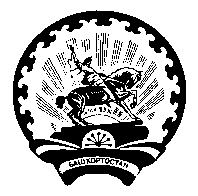 Совет  сельского  поселенияКуккуяновский  сельсоветмуниципального районаДюртюлинский  районРеспублики  Башкортостан(Куккуяновский сельсовет Дюртюлинского районаРеспублики Башкортостан)